Claflin University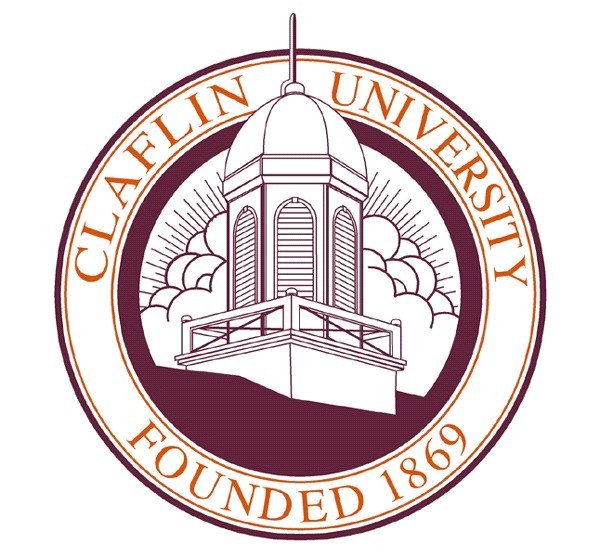 400 Magnolia Street, Orangeburg, SC 29115PHOTO ASSIGNMENT REQUESTOffice of Communications & MarketingTingley Hall, 3rd Floor, Suite 7Telephone: (803) 535-5077Today’s Date:	 YOU ARE REQUESTING A PHOTOGRAPHER FOR:
Name of Event/Project:Date of Event:	Time of Event:	 Place of Event:	Specific Time Needed at Event:   	Requested By:	Contact:	How will photo be used? Publication: ___ Display: ___ Internet: ___ Editorial: ___ Other: ___Please note any specific shots needed:Note: If this event has a program, please submit. Please note that the photographer will not be able to stay for the entire program. If possible, note which items on the program are of greatest importance to capture photos of. Please send form one week prior to the event needing coverage. All requests must be approved by and sent to George Johnson, Assistant Vice President of Marketing & Communications, at geojohnson@claflin.edu